Figure S7 Ramachandran plots for Glycine and Proline residues of USP18 variants.Wild variant of USP18 protein.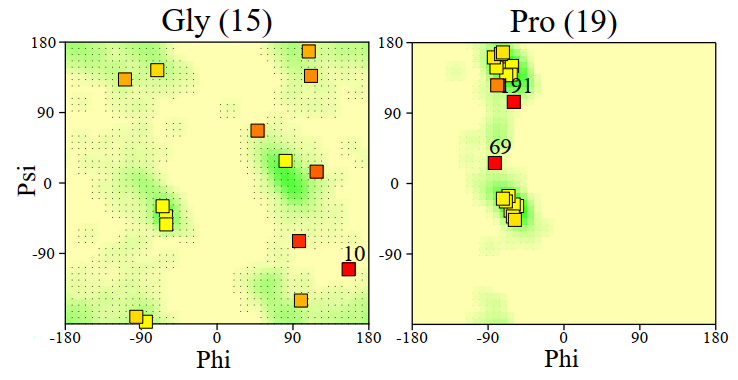 Mutant variant of USP18 protein.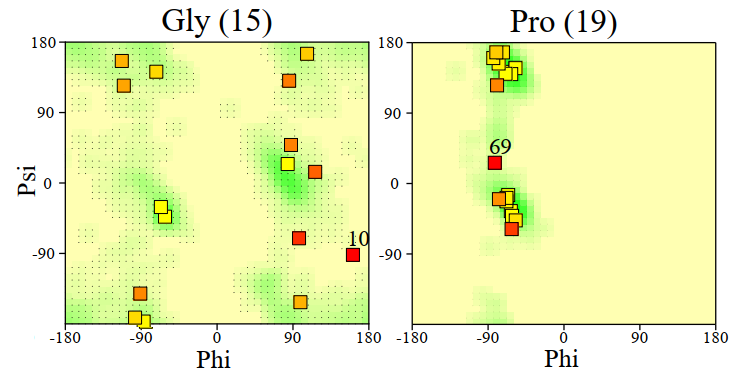 